Colegio  Américo Vespucio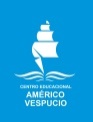 Sexto BásicoMúsicaMúsicaSexto BásicoGuía # 5Hoy en propiedades del sonido:El timbre.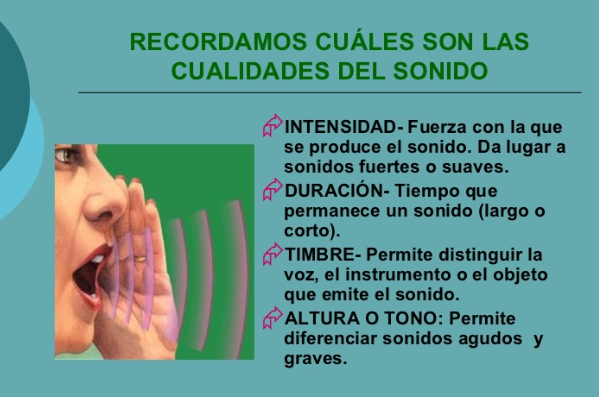 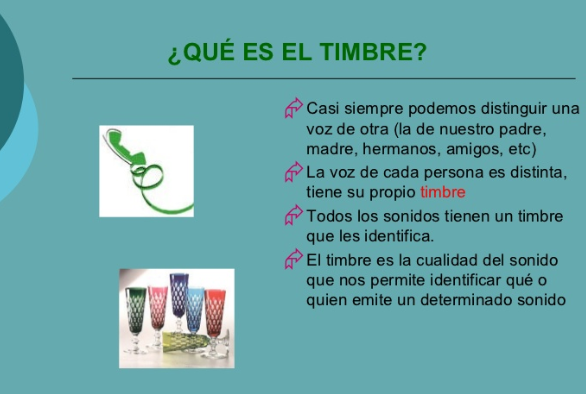 Entonces para entender mucho mejor el timbre observemos el siguiente mapa conceptual: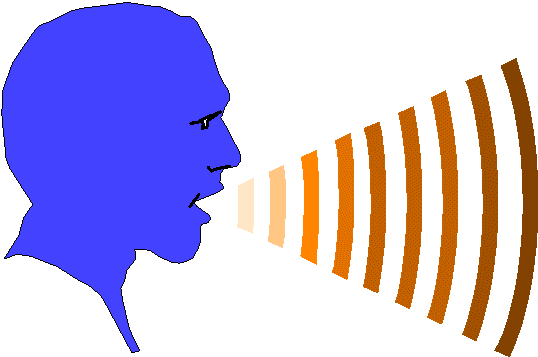 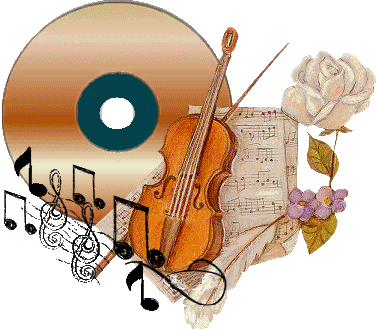 Actividad 1:Observa el siguiente videohttps://www.youtube.com/watch?v=OkfROvtrDl8&feature=youtu.beActividad 2:Luego de ver, te invito a realizar una lista en tu cuaderno de todos los instrumentos y voces presentes en la canción, cada uno de ellos representa el timbre.NombreCursoFecha6°_____/____/ 2020